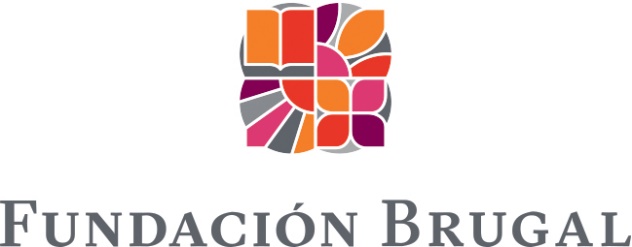 PREMIOS BRUGAL CREE EN SU GENTEFORMULARIO DE PARTICIPACION2022Sección 1: Información de la Institución ParticipanteSección 1: Información de la Institución ParticipanteSección 1: Información de la Institución ParticipanteSección 1: Información de la Institución ParticipanteSección 1: Información de la Institución Participante1. Nombre de la Institución2. RNC3. Teléfono4. Fecha de Decreto de Incorporación5. Email6. Fecha de Inicio de Operaciones7. Dirección8. Web / Redes Sociales9. Nombre del Director Ejecutivo10. Teléfono Director Ejecutivo11. Email12. Nombre y Cargo de los Integrantes de la Junta Directiva12. Nombre y Cargo de los Integrantes de la Junta Directiva13. Indique si Necesita Asistencia Completando el Formulario13. Indique si Necesita Asistencia Completando el FormularioPuede también solicitar asistencia o cualquier aclaración sobre el formulario llamando a los teléfonos de Fundación Brugal o escribiendo al email fundacionbrugal@casabrugal.com y le contactaremos.Puede también solicitar asistencia o cualquier aclaración sobre el formulario llamando a los teléfonos de Fundación Brugal o escribiendo al email fundacionbrugal@casabrugal.com y le contactaremos.Puede también solicitar asistencia o cualquier aclaración sobre el formulario llamando a los teléfonos de Fundación Brugal o escribiendo al email fundacionbrugal@casabrugal.com y le contactaremos.Puede también solicitar asistencia o cualquier aclaración sobre el formulario llamando a los teléfonos de Fundación Brugal o escribiendo al email fundacionbrugal@casabrugal.com y le contactaremos.Puede también solicitar asistencia o cualquier aclaración sobre el formulario llamando a los teléfonos de Fundación Brugal o escribiendo al email fundacionbrugal@casabrugal.com y le contactaremos.Sección 2: Información sobre el Trabajo que Realiza la Institución ParticipanteSección 2: Información sobre el Trabajo que Realiza la Institución ParticipanteSección 2: Información sobre el Trabajo que Realiza la Institución ParticipanteSección 2: Información sobre el Trabajo que Realiza la Institución ParticipanteSección 2: Información sobre el Trabajo que Realiza la Institución Participante1. Describa el Objetivo General de la Institución1. Describa el Objetivo General de la Institución1. Describa el Objetivo General de la Institución1. Describa el Objetivo General de la Institución1. Describa el Objetivo General de la Institución2. Describa la Misión, Visión y Valores que promueve la Institución2. Describa la Misión, Visión y Valores que promueve la Institución2. Describa la Misión, Visión y Valores que promueve la Institución2. Describa la Misión, Visión y Valores que promueve la Institución2. Describa la Misión, Visión y Valores que promueve la Institución3. Seleccione solo una de las siguientes actividades en la que invierte la mayor cantidad de tiempo y recursos3. Seleccione solo una de las siguientes actividades en la que invierte la mayor cantidad de tiempo y recursos3. Seleccione solo una de las siguientes actividades en la que invierte la mayor cantidad de tiempo y recursos3. Seleccione solo una de las siguientes actividades en la que invierte la mayor cantidad de tiempo y recursos3. Seleccione solo una de las siguientes actividades en la que invierte la mayor cantidad de tiempo y recursosEducaciónSaludAsistencia SocialDefensa y Protección del Medio AmbienteArte y Cultura4. Indique el lugar donde realiza su trabajo4. Indique el lugar donde realiza su trabajo4. Indique el lugar donde realiza su trabajo4. Indique el lugar donde realiza su trabajo4. Indique el lugar donde realiza su trabajoNivel NacionalNivel Provincial (Especifique)__________________________________________________Área Rural (Especifique)__________________________________________________Distrito NacionalOtro (Especifique)__________________________________________________5. Indique cuántos empleados asalariados trabajan en la institución5. Indique cuántos empleados asalariados trabajan en la institución6. Cuántos colaboradores voluntarios trabajan en la institución?6. Cuántos colaboradores voluntarios trabajan en la institución?7. Indique las principales funciones que realizan los voluntarios7. Indique las principales funciones que realizan los voluntariosSección 3: Ingresos y Gastos de la Institución del año anterior*Sección 3: Ingresos y Gastos de la Institución del año anterior*Sección 3: Ingresos y Gastos de la Institución del año anterior*Año a que corresponden las cifras________________________________Ingresos por aportes de instituciones del Estado dominicanoIngresos por donaciones de instituciones dominicanasIngresos por donaciones de instituciones internacionalesIngresos por donaciones y aportes de socios y otrosIngresos por campañas de recaudacionesIngresos por venta de bienes y serviciosOtros ingresos (especifique)____________________________________________Ingresos TotalesGastos administrativos por salarios de personalGastos administrativos por otros gastos de personalGastos por alquiler de localGastos por servicio de electricidad, seguridad y otrosGastos por asesoríasGastos por otros servicios contratados (especifique)____________________________________________Gastos por proyectos (especifique)____________________________________________Otros gastos (especifique)____________________________________________Total GastosResultado del período* Alternativamente puede anexar los estados financieros de la Institución.* Alternativamente puede anexar los estados financieros de la Institución.* Alternativamente puede anexar los estados financieros de la Institución.Sección 4: Impacto del Trabajo de la InstituciónSección 4: Impacto del Trabajo de la Institución1. Describa el principal logro de la institución en su historia reciente, indicando la cantidad de beneficiarios directos alcanzados, recursos invertidos, apoyo recibido y otras informaciones relevantes.1. Describa el principal logro de la institución en su historia reciente, indicando la cantidad de beneficiarios directos alcanzados, recursos invertidos, apoyo recibido y otras informaciones relevantes.2. Describa el principal Proyecto en que enfocó su trabajo en el año 2021, indicando razón por la que se escogió dicho proyecto, cantidad de beneficiarios directos, recursos invertidos, apoyo recibido, elementos pendientes de completar del proyecto y otras informaciones relevantes.2. Describa el principal Proyecto en que enfocó su trabajo en el año 2021, indicando razón por la que se escogió dicho proyecto, cantidad de beneficiarios directos, recursos invertidos, apoyo recibido, elementos pendientes de completar del proyecto y otras informaciones relevantes.3. Tiene alguna estrategia para lograr la sostenibilidad de su institución? En caso afirmativo, explique.3. Tiene alguna estrategia para lograr la sostenibilidad de su institución? En caso afirmativo, explique.4. Explique (si aplica) cómo logra conseguir el apoyo y la integración de la comunidad y los beneficiarios al trabajo de su Institución.4. Explique (si aplica) cómo logra conseguir el apoyo y la integración de la comunidad y los beneficiarios al trabajo de su Institución.5. Describa los principales planes y proyectos que tiene para ampliar el impacto de la Institución, retos que enfrenta y recursos que se requieren.5. Describa los principales planes y proyectos que tiene para ampliar el impacto de la Institución, retos que enfrenta y recursos que se requieren.6. ¿En caso de recibir el Premio Brugal Cree en su Gente, a qué actividades o iniciativas dedicará los recursos recibidos?6. ¿En caso de recibir el Premio Brugal Cree en su Gente, a qué actividades o iniciativas dedicará los recursos recibidos?7. Describa algunas soluciones que ha implementado en su trabajo que entienda puedan ser replicadas en otras iniciativas de su institución o de otras instituciones que trabajan por el bienestar del país.7. Describa algunas soluciones que ha implementado en su trabajo que entienda puedan ser replicadas en otras iniciativas de su institución o de otras instituciones que trabajan por el bienestar del país.8. Describa una innovación de carácter social o tecnológico que ha implementado en su organización y/o en algún proyecto auspiciado por ustedes en los últimos dos años.8. Describa una innovación de carácter social o tecnológico que ha implementado en su organización y/o en algún proyecto auspiciado por ustedes en los últimos dos años.9. Nombre a otras organizaciones (si alguna) que participan en alguna iniciativa o proyecto de la Institución.9. Nombre a otras organizaciones (si alguna) que participan en alguna iniciativa o proyecto de la Institución.10. La Institución ha participado antes en el Premio Brugal Cree en su Gente? ¿Cuándo? Indique si ha sido finalista o ganadora en cada caso.10. La Institución ha participado antes en el Premio Brugal Cree en su Gente? ¿Cuándo? Indique si ha sido finalista o ganadora en cada caso.11. Indique si la Institución ha recibido algún reconocimiento anterior, quién lo otorgó, cuándo y por cuál iniciativa en particular.11. Indique si la Institución ha recibido algún reconocimiento anterior, quién lo otorgó, cuándo y por cuál iniciativa en particular.Fecha, nombre y firma del representante que completó el formularioFecha, nombre y firma del representante que completó el formularioFavor anexar o enviar por email, si están disponibles, un ejemplar de la memoria anual o informe de la Institución preparado para el período más reciente disponible, referencias, fotos y videos u otro tipo de sustento que evidencie el trabajo realizado.DEBE DEPOSITAR EL FORMULARIO COMPLETADO PREFERIBLEMENTE VIA NUESTRO CORREO ELECTRONICO fundacionbrugal@casabrugal.com  JUNTO CON SUS ANEXOS, O FISICAMENTE, EN LAS OFICINAS DE LA FUNDACION BRUGAL, EN DOWNTOWN BUSINESS TOWER, PISO 11 MAS TARDAR EL DIA 27 DE MAYO DEL 2022. SU PARTICIPACION EN LOS PREMIOS BRUGAL CREE EN SU GENTE AUTORIZA A REPRESENTANTES DE LA FUNDACION BRUGAL Y AL JURADO DEL PREMIO A VISITAR SU ORGANIZACION PREVIA COORDINACION CON LA INSTITUCION Y A DIFUNDIR IMAGENES Y OTRAS INFORMACIONES SOBRE SU TRABAJO EN DISTINTOS MEDIOS DE COMUNICACION. EN CASO DE SER GALARDONADO CON UN PREMIO, SU INSTITUCION SE COMPROMETE A PRESENTAR UN INFORME SOBRE EL USO DE LOS RECURSOS ENTREGADOS, A MAS TARDAR EL 31 DE JULIO DEL AÑO PROXIMO, SIGUIENDO LOS LINEAMIENTOS QUE A ESTOS FINES SE INDIQUE.Favor anexar o enviar por email, si están disponibles, un ejemplar de la memoria anual o informe de la Institución preparado para el período más reciente disponible, referencias, fotos y videos u otro tipo de sustento que evidencie el trabajo realizado.DEBE DEPOSITAR EL FORMULARIO COMPLETADO PREFERIBLEMENTE VIA NUESTRO CORREO ELECTRONICO fundacionbrugal@casabrugal.com  JUNTO CON SUS ANEXOS, O FISICAMENTE, EN LAS OFICINAS DE LA FUNDACION BRUGAL, EN DOWNTOWN BUSINESS TOWER, PISO 11 MAS TARDAR EL DIA 27 DE MAYO DEL 2022. SU PARTICIPACION EN LOS PREMIOS BRUGAL CREE EN SU GENTE AUTORIZA A REPRESENTANTES DE LA FUNDACION BRUGAL Y AL JURADO DEL PREMIO A VISITAR SU ORGANIZACION PREVIA COORDINACION CON LA INSTITUCION Y A DIFUNDIR IMAGENES Y OTRAS INFORMACIONES SOBRE SU TRABAJO EN DISTINTOS MEDIOS DE COMUNICACION. EN CASO DE SER GALARDONADO CON UN PREMIO, SU INSTITUCION SE COMPROMETE A PRESENTAR UN INFORME SOBRE EL USO DE LOS RECURSOS ENTREGADOS, A MAS TARDAR EL 31 DE JULIO DEL AÑO PROXIMO, SIGUIENDO LOS LINEAMIENTOS QUE A ESTOS FINES SE INDIQUE.